FAMILY PHILANTHROPY ONLINEKNOWLEDGE AND EXPERIENCE AT YOUR FINGERTIPS
Mission Impact Investments: Activating 100% of our balance sheet (Cordes Foundation)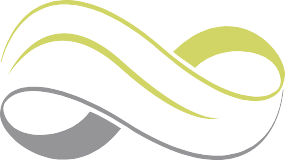 According to the OECD (2010), women and girls earning money reinvest an average of 90% into their families and communities, while men on average invest 30-40%. Another study by McKinsey (2015) found that if the labor force participation rate of women increased to match that of men by 2025, global GDP would increase by 26% or $28 trillion. We believe that elevating the role of women across all sectors is essential to building stronger economies and improving the quality of life for women, men, families and communities.We activate 100% of our balance sheet to mission-aligned opportunities across multiple asset classes with a gender lens investment thesis that seeks to deliver impact alpha, or market-beating financial returns because of, not in spite of, our impact investment thesis.This policy was downloaded from the Cordes Foundation’s website in March 2017: http://cordesfoundation.org/impact-investments/ 